Title:_______________________________Name:______________________________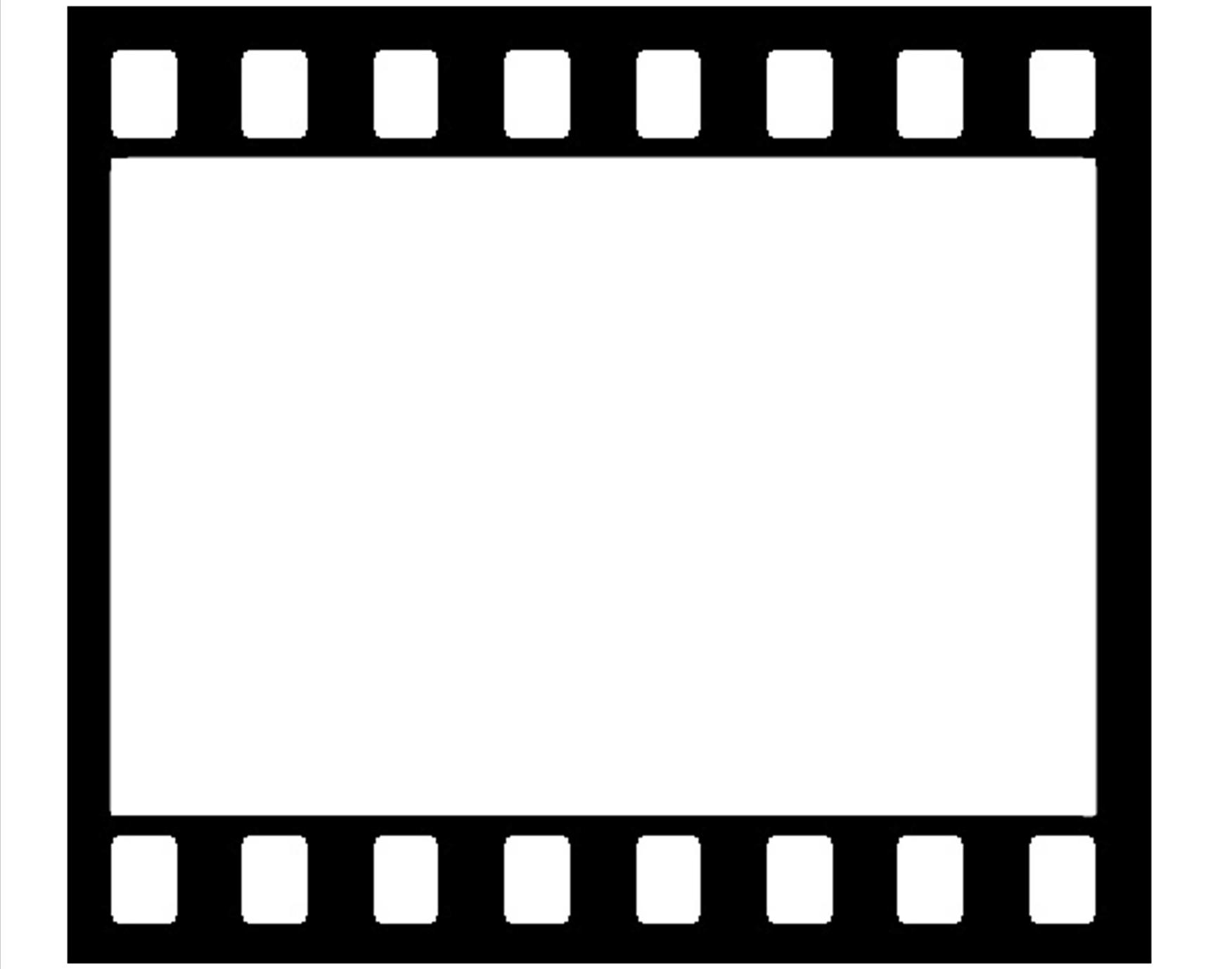 